Республика Карелия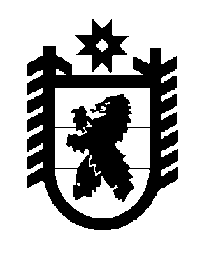 Глава Олонецкого национального муниципального районаП О С Т А Н О В Л Е Н И Еот 10 апреля 2023 года                            № 16  О проведении публичных слушаний по вопросу предоставления условно-разрешенного вида использования земельного участка с кадастровым номером 10:14:0031703:378В соответствии с п. 4 ч. 1 ст. 14 Федерального закона от 06.10.2003 № 131-ФЗ «Об общих принципах организации местного самоуправления в Российской Федерации», п. 20 ст. 7 Устава Олонецкого национального муниципального района, решением Олонецкого районного Совета от 30.01.2019 № 3 «Об утверждении Порядка организации и проведения публичных слушаний на территории Олонецкого национального муниципального района», Правилами землепользования и застройки Коверского сельского поселения, утвержденные решением Совета Олонецкого национального муниципального района от 21.12.2022 № 81,п о с т а н о в л я ю:1. 	Утвердить текст оповещения о начале общественных обсуждений в форме публичных слушаний согласно приложению.2. Определить организатором публичных слушаний администрацию Олонецкого национального муниципального района (комиссию по землепользованию и застройке МО «Олонецкий национальный муниципальный район»).3. 	Назначить председательствующим на публичных слушаниях лицом, уполномоченным на подписание протокола общественных обсуждений и заключения о результатах общественных обсуждений, начальника отдела по распоряжению имуществом архитектуры и градостроительства УЭР Олонецкого района (Т. Калашникова).4. 	Опубликовать (разместить) оповещение о начале общественных обсуждений в форме публичных слушаний на официальном сайте Олонецкого национального муниципального района olon-rayon.ru.5. 	Разместить 18.04.2023 проект, подлежащий рассмотрению на публичных слушаниях, на официальном сайте Олонецкого национального муниципального района olon-rayon.ru.6. 	Изготовить 21.04.2023 протокол  и заключение публичных слушаний.7. 	Разместить 24.04.2023 на официальном сайте Олонецкого национального муниципального района olon-rayon.ru заключение по результатам публичных слушаний.8. 	Опубликовать настоящее постановление на официальном сайте Олонецкого национального муниципального района olon-rayon.ru.	ПриложениеУТВЕРЖДЕНОпостановлением главы Олонецкого национального муниципального районаот 10.04.2023 № 16Оповещение о начале общественных обсуждений (публичных слушаний)по вопросу предоставления условно-разрешенного вида  использования земельного участка «туристическое обслуживание» земельному участку с кадастровым номером 10:14:0031703:378.1. Администрация Олонецкого национального муниципального района оповещает о проведении общественных обсуждений. 2. Приглашает всех заинтересованных лиц принять участие в общественных обсуждениях (публичных слушаниях).3. Информация по вынесенному на общественное обсуждение (публичные слушания) проекту приведена ниже. Глава районаВ.Н. Мурый1Наименование проекта, подлежащего рассмотрению на общественных обсуждениях (публичных слушаниях)Предоставление разрешения на применение условно-разрешенного вида  использования земельного «туристическое обслуживание» земельному участку с кадастровым номером 10:14:0031703:3782Перечень информационных материалов к проекту, подлежащему рассмотрению на общественных обсуждениях (публичных слушаниях)Схема расположения земельного участка или земельных участков на кадастровом плане территории 10:14:00317035:3783Сроки проведения общественных обсуждений (публичных слушаний)с 18.04.2023 по 21.04.20234Территория, в пределах которой проводятся общественные обсуждения (публичные слушания)Коверское сельское поселение, д. Нурмолицы5Организатор общественных обсуждений (публичных слушаний)Администрация Олонецкого национального муниципального района6Лицо, уполномоченное на подписание протокола (заключения о результатах) общественных обсуждений (председательствующий на публичных слушаниях), контактный телефон для получения дополнительной информацииначальник отдела по распоряжению имуществом архитектуры и градостроительства УЭР Олонецкого района Калашникова Т.А., тел.: +796431781087Порядок проведения общественных обсуждений (публичных слушаний)Утвержден решением Олонецкого районного Совета от 30.01.2019 № 3 «Об утверждении Порядка организации и проведения публичных слушаний на территории Олонецкого национального муниципального района»8Место, дата открытия и срок проведения экспозиции (экспозиций) проекта, подлежащего рассмотрению на общественных обсуждениях (публичных слушаниях)г. Олонец, ул. Свирских дивизий, д. 1, каб. 207с 18.04.2023 по 21.04.20239Дни и часы, в которые возможно посещение указанной экспозиции (экспозиций) проекта, подлежащего рассмотрению на общественных обсуждениях (публичных слушаниях)с 08.30 до 13.0010Срок внесения участниками общественных обсуждений (публичных слушаний) замечаний и предложений по проекту, подлежащему рассмотрению на общественных обсуждениях (публичных слушаниях)с 18.04.2023 по 21.04.202311Порядок внесения участниками общественных обсуждений или публичных слушаний замечаний и предложений по проекту, подлежащему рассмотрению на общественных обсуждениях или публичных слушаниях 
(место, срок, дни и часы приема замечаний и предложений)Письменные предложения и замечания по Проекту, вынесенному на публичные слушания, направляются в комиссию в период с момента опубликования информационного сообщения о проведении публичных слушаний по адресу: г. Олонец, ул. Свирских дивизий, д. 1, каб. 207, тел. 8964317810812Форма внесения участниками общественных обсуждений (публичных слушаний) предложений и замечаний по проекту, подлежащему рассмотрению на общественных обсуждениях или публичных слушанияхВ индивидуальных, а также коллективных предложениях и замечаниях по вопросам, вынесенным на публичные слушания, указываются фамилия, имя, отчество, дата рождения, адрес места жительства, контактный телефон (при наличии), личная подпись гражданина или граждан, внесших предложения и замечания, и дата подписания. В коллективных предложениях и замечаниях по вопросам, вынесенному на публичные слушания, должны быть также указаны фамилия, имя, отчество, дата рождения, адрес места жительства, контактный телефон (при наличии) лица, которому гражданами поручено представлять данные предложения и замечания. В предложениях и замечаниях, направляемых юридическими лицами, должны указываться наименование организации, адрес места нахождения организации, контактный телефон, подпись представителя юридического лица, дата подписания.13Наименование и адрес официального сайта в сети "Интернет" (и (или) информационной системы), где размещаются проект, подлежащий рассмотрению на общественных обсуждениях или публичных слушаниях, и материалы к немуhttp://olon-rayon.ru14Дата, место и время начала проведения собрания (собраний) участников публичных слушаний21.04.2023 в 14.30, д. Нурмолицы 15Дата, место и время начала проведения регистрации для участия в собрании (собраниях) участников публичных слушаний21.04.2023 в 14.30, д. Нурмолицы